ЩО РОБИТИ У ВИПАДКУ ХІМІЧНОЇ АТАКИ ЧИ АВАРІЇ НА ХІМІЧНОМУ ПІДПРИЄМСТВІ?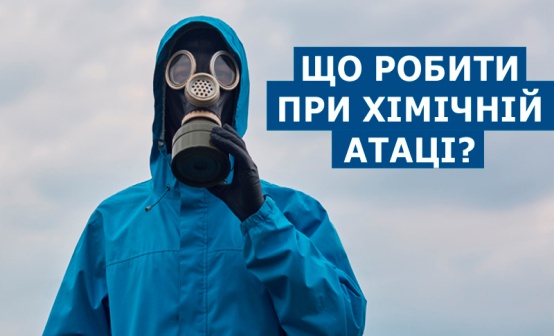 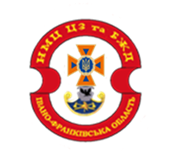 НАСАМПЕРЕД НЕОБХІДНО:увімкнути телевізор чи радіо для отримання вказівок;щільно зачинити вікна та двері, вентиляційні отвори, димоходи, заклеїти щілини у вікнах папером чи скотчем;попередити близьких про небезпеку та можливу евакуацію;вимкнути побутові прилади та газ.ПРИ ЕВАКУАЦІЇ● Одягніться так, щоб залишилося якомога менше відкритої шкіри. Візьміть з собою аптечку. ● Використовуйте протигази чи ватно-марлеві пов’язки, змочені водою а краще 2% розчином питної соди (при ураженні хлором), 3-5% розчином оцтової, борної або лимонної кислоти (при ураженні аміаком). ● Покиньте приміщення (не користуватися ліфтом). ● Пам’ятайте – хлор важчий за повітря (буде проникати в підвальні приміщення й нижні поверхи будинків, скупчуватись в низинах і ярах), а аміак легший за повітря (заповнює більш високі поверхи будинків).У разі аварій з викидом хлору  – намагайтеся пересуватися по підвищеннях, у разі викиду аміаку – низинами. ● Якомога швидше покиньте зону ураження, рухаючись перпендикулярно напрямку вітру.● На вулиці не біжіть, не торкайтеся будь-яких предметів, не наступайте у калюжі. ● Не їжте і не пийте нічого. ЯКЩО У ВАС НЕМАЄ МОЖЛИВОСТІ ПОКИНУТИ НЕБЕЗПЕЧНУ ЗОНУ ● Зачиніть вікна та без нагальної потреби не відкривайте їх. При відкритті – завішуйте їх вологою тканиною, періодично міняйте її.● Уникайте тривалого перебування на повітрі.● Поставте у вашому приміщенні ємності з водою для підвищення вологості повітря.● Регулярно здійснюйте вологе прибирання. ● Якщо ви відчуваєте по сторонній запах, негайно надягайте вологі маски, а віконні та дверні отвори ізолюйте вологою тканиною.● Збільшіть споживання рідини до 2-3 літрів на день для дорослих. Краще пити підсолену та мінеральну лужну воду, молочнокислі напої (мінеральні напої, киснево-білкові коктейлі).НЕ вживайте газовані напої.● Декілька разів на день приймайте душ, промивайте ніс та горло.● Якщо у вас є проблеми із серцево-судинними захворюваннями, додатково проконсультуйтеся з лікарем.Навчально-методичний центр цивільного захисту та безпеки життєдіяльності Івано-Франківської областіПОРАДИЩОДО ДІЙ НАСЕЛЕННЯ В МІСЦЯХ БОЙОВИХ ДІЙВ МІСЦЯХ БОЙОВИХ ДІЙ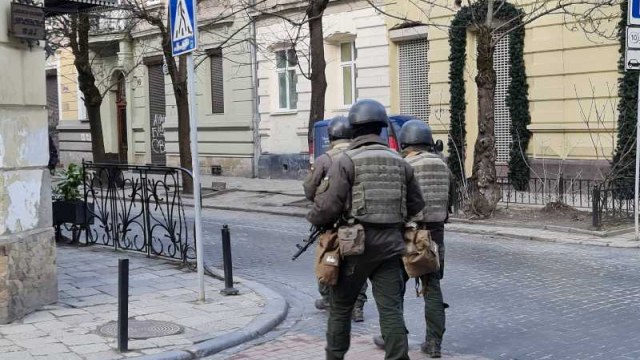 ● Якщо можливо, при першій нагоді залиште місце ведення бойових дій! Майте при собі документи.● Якщо це неможливо, варто вивісити на будинку плакат: «ТУТ МИРНІ ЖИТЕЛІ».● Зробіть запас продуктів харчування і питної води.● Якщо є змога, обладнайте укриття у підвалі, захистіть його мішками з піском, передбачте там наявність аварійного виходу.● З’ясуйте, де у разі потреби вам може бути надана медична допомога.● Якщо у вашому районі розпочалась перестрілка, ляжте на підлогу або у ванній кімнаті.● По квартирі пересувайтесь поповзом.● Якщо перестрілка застала вас на вулиці: негайно ляжте на землю; якщо по вас не стріляють, займіть найближче укриття (канаву, яму), переповзіть під бетонний бордюр; не виходьте звідти до завершення обстрілу.● Слухайте та чітко виконуйте всі розпорядження посадових осіб органів влади щодо організації евакуаційних заходів● Уточнити місця розгортання збірних пунктів евакуації за місцем проживання.НЕ МОЖНА:– підходити до вікон, якщо почуєте вибухи, постріли;– спостерігати за ходом бойових дій;– стояти чи перебігати під обстрілом;– конфліктувати з озброєними людьми;– носити армійську форму або камуфльований одяг;– демонструвати зброю або предмети, схожі на неї;– підбирати покинуті зброю та боєприпаси, будь-які підозрілі предмети.Якщо ви, знаходячись поза межами будівель, потрапили під ракетний удар чи удар авіації слід:-  негайно лягти на землю, по можливості у найбільш заглиблені місця (канави, рівчаки тощо); - прикрити голову якимись речами або, на крайній випадок, руками і дочекатись закінчення вибухів.Навчально-методичний центр цивільного захисту та безпеки життєдіяльності Івано-Франківської області